Publicado en Madrid el 16/02/2018 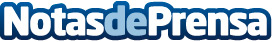 Kaiku Sin Lactosa comparte las claves del estilo hygge para ser más felizEl estilo de vida hygge, promovido por la cultura escandinava, se centra en la oda al hogar: disfrutar de tiempo en familia, en un ambiente acogedor y relajante, limitando el uso de las redes sociales. Kaiku Sin Lactosa comparte las claves para seguir la filosofía hygge en el día a díaDatos de contacto:Paloma Medrano91 781 25 06 Nota de prensa publicada en: https://www.notasdeprensa.es/kaiku-sin-lactosa-comparte-las-claves-del Categorias: Nacional Moda Sociedad Entretenimiento Ocio para niños http://www.notasdeprensa.es